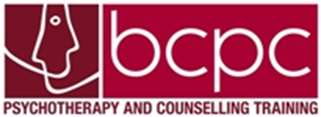 Prevent – Concern Reporting Procedure- Identification. Staff member to identify concern due to behaviour or disclosure from a student.- Internal Referral and information gathering. Staff member to discuss identified concern with Director.  Director to gather information prior to external referral.- External Referral. Director to contact ‘Prevent’ contact and liaise as necessary.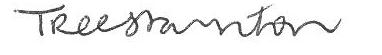 Tree StauntonBCPC DirectorFebruary 2017